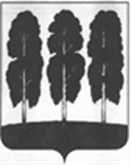 ДУМА БЕРЕЗОВСКОГО РАЙОНАХАНТЫ-МАНСИЙСКОГО АВТОНОМНОГО ОКРУГА – ЮГРЫ РЕШЕНИЕот 04 февраля 2022 года				   	                                 № 56пгт. БерезовоО внесении изменений в решение Думы Березовского района от 30 декабря 2013 года № 413 «Об уполномоченном органе в сфере закупок для обеспечения муниципальных нужд Березовского района и утверждении Положения»В соответствии с Федеральным законом от 05 апреля 2013 года                         № 44-ФЗ «О контрактной системе в сфере закупок товаров, работ, услуг для обеспечения государственных и муниципальных нужд», решением Думы Березовского района от 10 ноября 2021 года № 18 «Об избрании главы муниципального образования Березовский район»,Дума района  РЕШИЛА:1. Внести в решение Думы Березовского района от 30 декабря 2013 года № 413 «Об уполномоченном органе в сфере закупок для обеспечения муниципальных нужд Березовского района и утверждении Положения» следующие изменения:1.1. пункт 5 решения изложить в следующей редакции:«5. Контроль за исполнением настоящего решения возложить на главу района П.В. Артеева.»;1.2. в приложении:1.2.1. пункт 2 изложить в следующей редакции: «2. Уполномоченный орган осуществляет определение  поставщиков (подрядчиков, исполнителей) для заказчиков Березовского района следующими конкурентными способами:2.1. конкурсы (открытый конкурс в электронной форме, закрытый конкурс, закрытый конкурс в электронной форме);2.2. аукционы (открытый аукцион в электронной форме, закрытый аукцион, закрытый аукцион в электронной форме);2.3. запрос котировок в электронной форме для Заказчика - администрации Березовского района.»;1.2.2. пункт 4 изложить в следующей редакции:«4. Заказчики осуществляют следующие полномочия в сфере закупок товаров, работ, услуг:4.1. планирование закупок посредством формирования, утверждения и ведения планов-графиков;4.2. обоснование закупки в соответствии с положениями статей 19 и 22 Закона о контрактной системе;4.3. определение начальной (максимальной) цены контракта, цены контракта, заключаемого с единственным поставщиком (подрядчиком, исполнителем);4.4. определение  поставщиков (подрядчиков, исполнителей) путем  запросов котировок в электронной форме;4.5. заключение контракта по результатам электронной процедуры;4.6. осуществление закупки у единственного поставщика (подрядчика, исполнителя).».2. Опубликовать решение в газете «Жизнь Югры» и разместить на официальном сайте органов местного самоуправления Березовского района.3. Настоящее решение вступает в силу после его официального опубликования и распространяется на правоотношения, возникшие с             01 января 2022 года.Председатель ДумыБерезовского района                                                                            З.Р. КаневаГлава Березовского района                                                                   П.В.Артеев